ACTUAL COMBAT PROGRAM FOR BUSINESS ELITE商界精英咨询式总裁实战班一、项目背景经济寒冬（Economic Winter）全球经济缓慢复苏，国际金融市场萧条、动荡多变，全球经济格局发生了颠覆性的变化。与此同时中国产业结构调整，社会经济全面转型，中国企业特别是民营企业正面临着前所未有的危机和挑战。企业的发展已进入一个充满不确定却又有着无限可能的变革时代。衰退或崛起？（Decline or Rise?）这一次掌握在您的手上。作为企业的经营者，是否能准确把握时代经济趋势，快速学习和调整，掌握企业经营领导新法则，这将决定了企业的未来。博商学院，汇聚一线院校名师和实战派专家，结合多年的民企转型实践案例，精心打造并推出“新常态下企业的转型升级解决方案”，专为民企转型量身定制，这将是一次理论学习视野拓展+微咨询式的总裁     教育的革命，博商正式开启 EDP4.0 时代。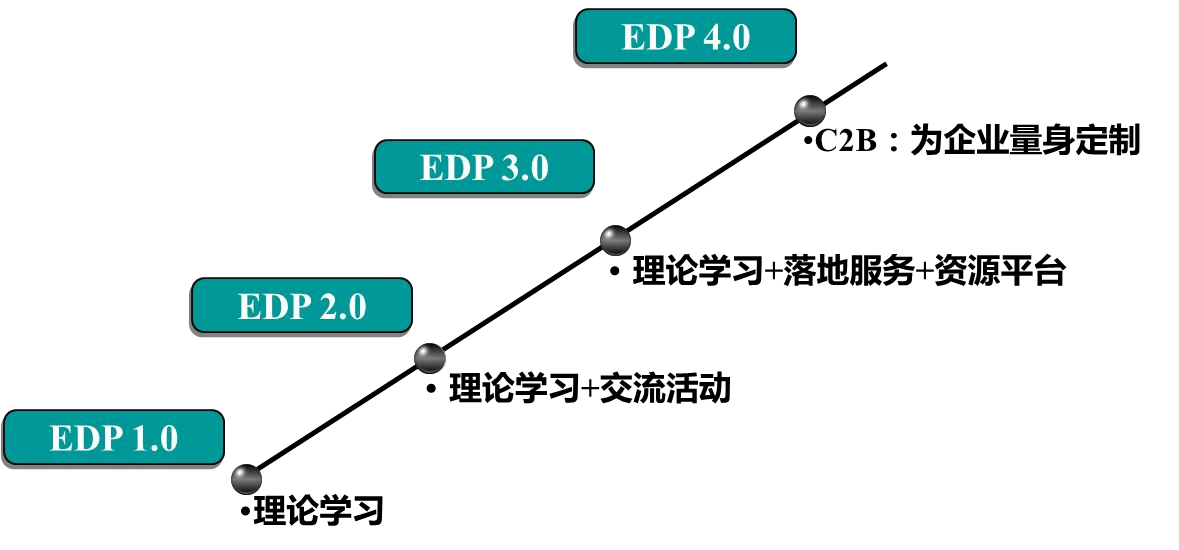 二、项目目标全新升级，深化服务，再次超越价值。《商界精英咨询式总裁实战班》始终围绕成长型民营企业发展核心问题，以系统、实战提升学员能力及改善企业绩效为目标，构建企业核心模块落地系统，解决企业战略、运营和总裁影响力核心问题，帮助企业快速反应，顺势而为，主动适应新常态，引领新常态。课程从企业总裁的实际出发，以课堂讲授、实战模拟、现场训练、案例研讨、行动学习、名企深度学习等相结合的教学方式，注重理论联系实践、理论指导实践。三、项目特色（一）首创咨询式教学1、 体系化的十大特训营精品课程，基于“清华博商民营企业联合研究中心”对中国成长型民营企业成功的三大关键因素：战略、运营、总裁影响力的研究，设置体系化的特训营主体学习课程。名     师教授+实战专家讲授，系统知识梳理，实战演练，全真案例，全员参与，现场生成方案，经营工具转移。2、 诊断后的教学设计和学习规划，通过线上的博商领导力测评和企业管理问题调研诊断，了解总裁领导力的优劣势和企业经营管理方面的情况，带着提升领导力和解决企业经营管理问题，有针对     性地进行学习规划和安排。3、 针对性的 2+1 落地沙龙服务（2 天经营特训营课程+1 天落地微咨询课程），每个特训营匹配相对应的落地辅导微咨询服务，学员可根据个人成长及企业发展需要选修落地沙龙课程。4、 启发性的名企深度考察学习，从商业模式、产品创新、营销创新、运营管控、领导变革、文化与人才、股权激励等方面，选择标杆名企进行参访交流。5、 系统性的知识梳理和学习总结，学习期满时，梳理整个学习的课程知识，串联起来，总结学习收获和心得，引导在实际工作中的运用，并构建未来继续学习的体系。（二）顶级师资，汇聚智慧，打造私人智囊学习圈1、 一线院校教授+实战专家+企业智囊团，凝聚各方智慧，建立在线智库。2、 发起成立私人董事会，为您打造身边的私人智囊学习圈。3、 区域同学活动圈，让学员充分互动互助，共享经营智慧。（三）3D 立体式学习，学习快速便捷，注重成果转化1、 学习 1+1，落地课程学员可带领一名高管一起到课堂学习。2、 组织班级学员成立学习互助小组，引导学员在课后能自发学习，互帮互助。3、 在学期间，专家顾问提供全面管理问题解答，学习与应用相结合，解决企业现实问题。4、 首创总裁 O2O 在线学习，引入博商在线学习系统，随时解决难题。5、 智汇堂走进企业活动，确保决策层与执行层“0”距离对接，让培训价值有效传递到企业中。（四）绩效为先，专注企业业绩提升1、 为企业学，为企业用，不仅融合工商管理系统结构知识，更注重方法工具，符合企业当前实际发展需要。2、 大道至简，浓缩精华，以企业经营出发，摈弃职业经理人学位课程设置，聚焦企业实际经营关键问题。3、 针对问题，提升绩效，针对市场变化设计讲授，课程效果可评价。四、四大收益1、领先同行，把握时代契机名师指路，让您正确领悟经济趋势，把握时代契机，明确企业发展方向，做出正确的决策。2、实战实用课程，全面提升管理助您改善组织管理、优化人力资源、加强财务管控，全面提升管理水平。3、绩效为王，切实提升经营绩效专家指导，让您迅速掌握经营技巧，推动实战落地，突破企业经营困境，切实提高经营绩效。4、收获同道挚友，共谋未来发展让您结识商界名人、专家学者、行业翘楚，为您搭建人生舞台，共谋未来发展。五、成长型民营企业系统解决方案持续成功的博三角————中国成长型民营企业系统解决方案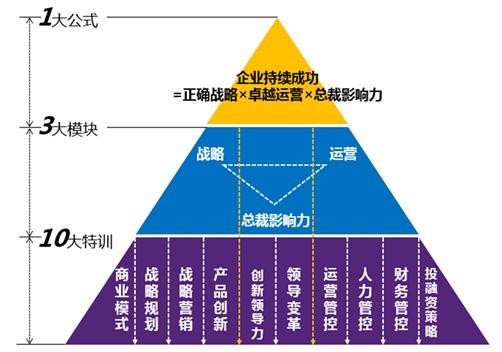 六、课程体系本课程项目根据民营企业成长规律，设置三大学习课堂。10 门必修课程、10 门选修课程、3 门主题延伸课程、名企深度考察学习，紧握当前新常态下企业发展需要，让学员以有限精力获取最大学习收益。     本课程核心内容围绕企业成功博三角打造十大落地特训营，采取 2+1+1 模式开展，即 2 天授课后，部分核心课程专门安排 1 天落地辅导，中间穿插名企参访学习，确保即学即用，让理论与实践实现无缝对接，切实解决企业经营问题。模块一：正确战略，决定企业的高度。模块二：卓越运营，决定企业的深度。模块三：总裁影响力，决定企业的厚度。主题延伸课堂七、增值服务1、 博商在线领导力测评为总裁量身定制，根据每家企业情况，匹配相对应的领导力模型，测评报告详细分析个人领导力优劣势，推荐发展建议及匹配学习课程和资源，学员对自我认知和学习发展更有方向性。2、 企业经营管理诊断根据企业管理诊断模型，通过问卷调研和咨询师访谈，从战略与商业模式、运营管理、营销、研发、     制造、供应链、财务、人才、企业文化等方面对学员企业进行全面体验。帮助企业分析经营管理上做得好与不好的地方，与同行业相比的优劣势，需要改善和提升的方面。学员带着解决经营问题来学习，在学习中收获方法做经营，边学边干，有效结合。3、 一体化的服务平台博商一体化服务平台，七大服务体系(战略决策、全面运营管理、项目决策、产品工业设计、资本与资源对接、人才引进与培养、学习社群， )，20+专家顾问提供支持。学员在学习过程中，遇到企业经营上的困惑，通过电话沟通，专家顾问基于学员实际情况，进行解答，给出分析建议，提供方法和工具，学用结合，快速解决企业现实面临的问题。4、 学习互助，延伸学习方式同班学员以共同的兴趣、区域、企业情况等为原则，组建学习互助小组。通过引导小组集体学习， 分享资源，传授方法，定期组织学员主题交流，企业互访，共同研讨企业管理问题，延伸学习方式，     挖掘学习价值，扩大收获。5、 智汇堂应用专题研讨智汇堂将结合十大特训营课程，针对经济发展热点和企业瓶颈问题，定期举办相关主题专项研讨会。     如：分战略、商业模式、营销、产品、生产运营、财务与税务、人力资源、投融资、领导力等模块。     此外，智汇堂定时推送原创精彩案例，剖析企业面临共性问题及解决对策。6、 学前有调研，学后有评比引入学前企业管理现状调研与诊断，建立企业管理档案，学习过程中将通过“智汇堂之企业家访活动”、“企业高管学习访问团”等课外延伸活动，推动企业管理实践，学校将凝聚管理专家及企业家智慧，持续跟进企业管理改善动态，结业时进行最佳管理实践评比。7、 在线智库，企业经营智力支持平台（博商 APP）建立全信息化移动学习交流平台，结合线上线下服务，打造优质全价值链服务系统。引进“社会化学习”，汇聚管理专家及企业家智慧，组建在线智库，为解决企业问题提供智力支持和经营智慧分享。8、 博商同学会学员结业可以申请加入“博商同学会”，参与“博商 BBA”互动。博商同学会为中小企业提供融资服务，联合广发银行深圳分行、中国建设银行深圳分行，分别推出“博商贷”、“博商通”等金融产品。9、 可量化效果，可免费复读学前测评，动态跟进，结业答辩，让培训效果可量化可评估，并承诺学员结业一年内可以免费复读原课程表中的同一课程。          八、往期师资九、学习方式学习时间：学制 12 个月，每月集中上课 2-3 天时间为 9：00 am—12：00 am；1：30 pm—4：30 pm上课地点：深圳、广州、东莞、佛山、长沙、重庆、苏州分教中心补课方法：在学习期间因故不能坚持上课的，需向班主任请假，经协调后，可安排补课。十、招生对象适合对象：民企总经理以上人员参加，至少 3 年以上全面经营管理经验，企业营业额 3000 万以上。（注：本项目针对民企设计，谢绝党政机关、国有企业、事业单位领导干部参加。）十一、学习投资学费：6.8 万元/人，包括学费、书费、讲义费、证书费、书包、笔记本、课间茶点。账户名：深圳市博商管理科学研究院股份有限公司账号：7559 2664 6710 301开户行：招商银行深圳分行高新园支行十二、证书颁发学习期满考核合格可颁发《商界精英咨询式总裁实战班》结业证书。十三、入学流程报名申请：申请资料：① 报名申请表（学校提供）② 身份证复印件 1 份③ 最高学历证明复印件 1 份（必要时）④ 营业执照副本复印件 1 份⑤ 个人名片 2 张⑥ 近期蓝底两寸彩照 2 张入学通知：我院将于接到申请资料后 7 个工作日内通知已录取者，未接到通知者可到本中心查询。缴	费：学员接到录取通知书后，请在 3 个工作日内将学费汇入指定账户，缴费后统一开发票。十四、平台介绍博商学院，作为中国民营企业家教育第一品牌，以研究民企、服务民企、代言民企为宗旨，专门从事     管理科学研究、理论转化及咨询辅导的综合性研发教育机构。博商学院与清华大学深圳研究生院成立了清     华博商民营企业联合研究中心，与清华大学、中国人民大学、哈佛商学院、斯坦福大学、牛津大学和伦敦     商学院等高校形成长期战略合作伙伴，引入顶级智慧与成功经验，整合国内外一流院校的学科优势、人才     资源，为企业提供综合性的总裁教育、管理层训练、企业咨询和投融资服务，为企业尤其是成长型民营企     业提供综合管理服务的平台。博商学院立足于珠三角，服务于长三角、西南、环渤海等中国经济热点区域乃至全国，通过专业的服     务与中国民营企业共同成长，为中国民企人才培养和中国经济发展做出贡献。机构在中国七大重点城市设     立分支机构、同时建立了中国商会极具影响力的博商同学会。十五、联络方式联系电话：400-061-6586通用报名表课堂课程课程内容(收益）课时（天）必修/选修开学团队建设：领导力拓展和团队建设通过户外拓展与课程，提升个人领导力增进同学间友谊，组建班级组织，形成互助团队。2 天必修第一课堂特训营一：商业模式设计与创新特训营学习先进企业的优秀商业模式，拓展商业思维与生存空间；掌握商业模式创新的四步法；现场打造本公司独有的商业模式，把方案带回家。2 天必修第一课堂特训营二：战略规划与执行特训营深度剖析国内外战略环境，学会战略思考模式；了解战略乱象，明辨战略是非学会战略规划工具，现场撰写战略方案全面提升企业智商，打造团队执行力。2 天必修第一课堂特训营三：战略营销模式特训营提供完整、缜密和系统的整体营销框架从单点销售转型营销系统建设；现场构建营销模式，设计市场定位；学会渠道管理、营销队伍管理、客户管理、年度营销计划。2 天必修第一课堂特训营四：产品创新特训营分析行业现状和发展趋势，定位目标客户，洞察客户痛点，评估企业自身的能2 天必修力和优势，比较竞争对手，寻找产品的差异化进行研发和创新，确定自己的价值主张。第二课堂沙龙 1：商业模式理解与设计辅导现场对学员企业的商业模式进行全面解析：明确你企业的定位、业务系统、核心资源和能力、盈利模式，优化你企业的商业模式，引导企业升级，结构进行合理调整，在“商业模式”竞争时代能够脱颖而出。1 天选修第二课堂沙龙 2：战略执行实战辅导学员可带 2 名高管参与，熟练掌握如何设计匹配战略方向的组织结构，将战略规划落实为具体的 2016 年年度经营目标体系。在实战导师指导下完善管理职能拟定 2016 年年度工作计划与行动方案， 落实到各个具体的岗位上，从而实现以目标管理为核心的战略落地实施。，	1 天选修第二课堂沙龙 3：营销实战辅导学员可带 1 名高管参加，通过案例展示与实战老师指导，掌握如何有效进行大客户营销；现场问答与对话，理解如何打造与管理高素质的营销团队；掌握如何建立营销人员的绩效激励机制与晋升成长机制；学会通过营销管控实现业绩目标。1 天选修第二课堂沙龙 4：产品创新落地辅导学员可带 1 名高管参加，通过实际案例掌握产品战略层次与框架，产品战略及规划中常见问题与误区，寻求解决方案思路与方法；了解基于价值的产品创新模式与基于平台的产品创新模式;掌握产品战略及规划的程序及方法。，、1 天选修第三课堂名企深度考察学习参访交流可选主题：商业模式创新、产品创新、营销创新参访可选择企业：阿里巴巴、大疆、华大基因、小米1 天选修课堂课程课程内容(收益）课时（天）必修/选修第一课堂特训营五：组织能力导向的运营管控特训营让战略通过组织落地，让组织保驾护航；推动组织变革的方法利器，构建组织运营体系，提升快速反应能力，通过组织运营，全面提升公司利润增长能力。2 天必修第一课堂特训营六：绩效导向的人力资源管控特训营了解人力资源管理体系，发挥人力资源部门识人选人、用人、留人优势；学会选拔、招募到合适的高层，管理好高层团队；掌握薪酬激励的方式，灵 活运用不同激励手段，尤其是股权激励技术。、2 天必修第一课堂特训营七：利润导向的财务管控特训营收获一套财务管理思维，拥有正确的经营理念；获得十六根基本管理戒尺，把握正确的企业运营轨迹；走上三条利润通道，保证企业在正确的路上前进。2 天必修第一课堂特训营八：企业投融资策略特训营介绍中小企业如何开发和利用多样化融资渠道获得企业成长，以及如何进行有效投资提高资产效益。2 天必修第二课堂沙龙 5：组织运营管控落地辅导学员可带 1 名高管参加，了解学员企业组织设计组织精简、运营流程效率提升中可能遇到的阻力和困难，探讨相应的应对策略，研讨组织变革成功的关键管控要点。、1 天选修第二课堂沙龙 6：薪酬规范管理实战辅导学员可带 1 名高管参加，通过实际案例介绍企业薪酬管理规范化的方法与步骤，学会如何通过制定薪酬总额来有效应对人工成本的上涨，掌握针对不同类别岗位不同层次人员的薪酬策略与薪酬结构等1 天。选修第二课堂沙龙 7：典型财务问题分析和应对策略辅导采取现场观摩与单独辅导方式，学员可带财务负责人参加，每家 0.5-1 小时，由财务专家单独解答企业经营中遇到的财务管控问题，并针对关键问题进行深入剖析，共同研讨有效的应对策略，解决企业经营中实际财务管理障碍。1 天选修第二课堂沙龙 8：股权激励辅导实战专家量身定制，帮助快速掌握股权激励核心知识点；选取身边的股权激励方案实施的用户案例与你共同分享、探讨、学习；根据学习的情况，为学 员解决具体的个性问题，通过讨论分析，找出解决办法。1 天选修第三课堂行业标杆企业深度考察学习参访交流可选主题：运营管控、变革管理、文化与人才、股权激励参访可选择企业：华为、海尔、联想、美的1 天选修课堂课程课程内容(收益）课时（天）必修/选修第一课堂特训营九：创新领导力特训营针对环境变化，精选愿景型、情境领导教练型领导力精华，提升领导者能量与领导艺术，掌握如何更好传播团队价值观和理念，激发他人与自己分享共同愿景，成为一名有使命感的企业家。2 天必修第一课堂特训营十：领导变革特训营分析新常态经济下企业转型升级方式 和路径，洞察组织变革障碍和危机，规划变革路径，了解企业管理创新机制， 学习管理创新的思维路径，实现组织变革和战略突围，促进组织内部管理变革成功。2 天必修第二课堂沙龙 9：转型与变革的研讨通过学员真实案例分享、实战老师的指导点评，清晰企业转型与变革的要求， 明确其努力的方向；提升管理者在企业转型与变革的技能，以便更好地带领团队协同作战，高效达成企业目标。1 天选修第二课堂沙龙 10：中小企业如何实现互联网+用最直白的表达和最经典的案例，让学员认识和学会如何使用“互联网+”；以学员案例引入理论知识，在互动中始终围绕最迫切的问题进行深挖；根据同学的分享，结合企业中的问题，开拓思路有备无患。1 天，选修第三课堂学员优秀企业深度考察学习选择班级中学员优秀企业，管理和经营更与大家更贴近，走进这些优秀企业， 深度学习，寻找可参考和借鉴的经验与方法，优化自己企业的经营管理。1 天选修学终知识体系梳理与学习应用总结梳理整个学习的课程知识，串联起来， 总结学习收获和心得，引导在实际工作中的运用，并构建未来继续学习的体系。1 天必修课程课程内容(收益）课时（天）课时（天）必修/选修企业家语言艺术掌握当众讲话的礼仪与规范，树立领袖形象，提升个人魅力；迅速提升当众讲话的感染力和影响力， 有效激励团队，发挥影响力。2 天2 天选修工业 4.0——拥抱工业新纪元了解“工业 4.0”发展趋势，解读中国制造 2025 战略，分析互联网思维下中国制造业将面临机遇和挑战，探索工业 4.0 时代制造业商业模式及运营模式转型之路1 天1 天选修从技术、商业模式、思维方式三个层面了解“互联“互联网+” 商业变革与思维转型网+”真正内涵，学习互联网+商业生态下九大核心思维方式，重塑传统价值链，打造商业新型价值网，1 天选修促进企业成功变革和转型。名校名师魏	杰	著名经济学家，教授，博士生导师，经济学博士，清华大学中国经济研究中心常务副主任周	立	清华大学经济管理学院会计系教授，曾担任清华大学副秘书长、清华大学科技开发部主任刘冀生	清华大学经济管理学院战略管理教授、博士生导师，北京成伟企业管理顾问公司董事长刘红松	著名战略管理专家，中国军事科学院战略部研究员，清华大学战略管理课程主讲教授马永斌	清华大学公共管理博士、副教授，著名公司治理与股权激励专家李江涛	清华大学政治经济学研究中心企业研究部主任、高级研究员，清华大学 MBA 课程教授雎国余	北京大学经济研究所所长，北京大学社会科学部学术委员会副主席、教授、博士生导师赖伟民	著名经济学家，北京大汉九鼎研究院院长，原北京大学民营经济研究院战略课题组组长戴天宇	中国企业制度设计大师、北京大学汇丰商学院商业模式研究中心副主任付亚和	原中国人民大学劳动人事学院副院长、人力资源开发与评价中心主任李	翀	原中山大学副校长、北京师范大学经济学院院长，中华外国经济学说研究会副会长实战专家潘	诚	国际注册管理咨询师（CMC），MBA 总裁班常任特聘教授，大道博一管理咨询机构董事长许	正	现任 GE 中国有限公司副总裁，西北区总经理，出版《与大象跳舞》于宝刚	著名投融资专家，金诺投资管理公司执行总裁，清华大学继续教育学院特聘教授朱耿洲	著名融资策划专家、资深金融律师、高级金融经济师，中国资本策划研究院（ccp）院长诸强新	中国实战营销竞争战略专家，浙商 2 代经营导师，“中国十大杰出营销人”程绍珊	著名营销实战专家，北京华夏基石市场营销顾问有限公司董事长、首席咨询师洪	生	中国顶级企业顾问，清华大学、北京大学、中山大学客座教授，英国威尔士大学特邀培训导师史永翔	YTT 利润管理系列创建人，中国顶级实战派管理专家，中国国际交流中心经济研究室首席专家袁	立	著名财务专家，北京化工大学经济管理系主任，北京信勤管理咨询有限公司执行董事孟志强	北京时代兴邦企业管理顾问有限公司创始人、首席咨询师；清华卓尔咨询中心首席咨询专家贺正生	清华大学、浙江大学总裁班客座教授，中华全国律师协会会员，北京市律师协会会员刘必荣	美国维吉尼亚大学国际政治博士，台湾动东吴大学政治系教授，博士生导师沈	军	北京大学企业教练研究中心副主任，中国第三代企业教练-组织教练的领军人颜永平	世界华人演讲家大同盟副主席，中国演讲协会常务副会长，中华教育艺术研究会副秘书长刘炳成	国内领导行为学权威专家，曾任职于南京陆军指挥学院，并荣获优秀教官荣誉称号曾任伟	著名企业教练实战专家，为深圳国资委、日立赛格等数百家著名机构提供咨询和培训服务。专业辅导张	广	清华大学深圳研究生院创业教育中心执行主任，精于商业模式设计、制度设计学等李鸿飞	企业经营绩效实战咨询专家，为联想、创维、松下电工等优秀企业提供管理咨询服务陈	阳	一体化管理体系实战专家，以财务为主线，精于战略、人力资源与组织运营等模块王	妍	原用友新道深圳分公司总经理，15 年培训咨询管理经验、行动学习高级催化师、沙盘高级讲师课程全名姓   名性   别出生日期民   族籍   贯职务/职称身份证号工作年限教育程度学    历毕业院校教育程度学    位专    业毕业时间付款方式银行汇款   现今付款   电子转账银行汇款   现今付款   电子转账公司名称电    话传   真手    机邮   编邮    箱单位性质通信地址工作简介工作简介工作简介工作简介工作简介工作简介学习建议学习建议学习建议学习建议学习建议学习建议